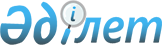 О внесении изменений и дополнения в решение от 10 апреля 2012 года № 3-5/5) "Об утверждении Правил о размере и порядке оказания жилищной помощи"
					
			Утративший силу
			
			
		
					Решение Кокпектинского районного маслихата Восточно-Казахстанской области от 01 марта 2013 года № 11-3/1. Зарегистрировано Департаментом юстиции Восточно-Казахстанской области 27 марта 2013 года N 2919. Утратило силу - решением Кокпектинского районного маслихата Восточно-Казахстанской области от 24 декабря 2014 года N 30-4/2      О внесении изменений и дополнения в решение от 10 апреля 2012 года № 3-5/5) "Об утверждении Правил о размере и порядке оказания жилищной помощи"
      Сноска. Утратило силу - решением Кокпектинского районного маслихата Восточно-Казахстанской области от 24.12.2014 N 30-4/2 (вводится в действие по истечении десяти календарных дней после дня его первого официального опубликования).

      Примечание РЦПИ.

      В тексте документа сохранена пунктуация и орфография оригинала.

      В соответствии с пунктом 2 статьи 97 Закона Республики Казахстан от 16 апреля 1997 года "О жилищных отношениях", подпунктом 15) пункта 1 статьи 6 Закона Республики Казахстан от 23 января 2001 года "О местном государственном управлении и самоуправлении в Республике Казахстан", постановлением Правительства Республики Казахстан от 16 октября 2012 года № 1316 "О внесении изменения и дополнения в постановление Правительства Республики Казахстан от 30 декабря 2009 года № 2314 "Об утверждении Правил предоставления жилищной помощи" Кокпектинский районный маслихат РЕШИЛ:

      1. Внести в решение районного маслихата от 10 апреля 2012 года 3-5/5) "Об утверждении Правил о размере и порядке оказания жилищной помощи" (зарегистрировано в Реестре государственной регистрации нормативных правовых актов за номером 5-15-105, опубликовано в газете "Жұлдыз" и "Новая жизнь" 28 апреля 2012 года № 34-35) следующие изменения и дополнение:

      в Правилах о размере и порядке оказания жилищной помощи, утвержденных указанным решением:

      пункт 2 изложить в следующей редакции:

      "2. Жилищная помощь предоставляется за счет средств местного бюджета малообеспеченным семьям (гражданам), постоянно проживающим в данной местности на оплату:

      1) расходов на содержание жилого дома (жилого здания) семьям (гражданам), проживающим в приватизированных жилых помещениях (квартирах) или являющимся нанимателями (поднанимателями) жилых помещений (квартир) в государственном жилищном фонде;

      2) потребления коммунальных услуг и услуг связи в части увеличения абонентской платы за телефон, подключенный к сети телекоммуникаций, семьям (гражданам), являющимся собственниками или нанимателями (поднанимателями) жилища;

      3) арендной платы за пользование жилищем, арендованным местным исполнительным органом в частном жилищном фонде;

      4) стоимости однофазного счетчика электрической энергии с классом точности не ниже 1 с дифференцированным учетом и контролем расхода электроэнергии по времени суток проживающим в приватизированных жилых помещениях (квартирах), индивидуальном жилом доме.";

      пункт 4 изложить в следующей редакции:

      "Жилищная помощь определяется как разница между суммой оплаты расходов на содержание жилого дома (жилого здания), потребление коммунальных услуг и услуг связи в части увеличения абонентской платы за телефон, подключенный к сети телекоммуникаций, арендной платы за пользование жилищем, арендованным местным исполнительным органом в частном жилищном фонде, стоимости однофазного счетчика электрической энергии с классом точности не ниже 1 с дифференцированным учетом и контролем расхода электроэнергии по времени суток проживающим в приватизированных жилых помещениях (квартирах), индивидуальном жилом доме, в пределах норм и предельно-допустимого уровня расходов семьи (граждан) на эти цели, установленных местными представительными органами.";

      пункт 6 изложить в следующей редакции:

      "Жилищная помощь оказывается по предъявленным поставщиками счетам на оплату коммунальных услуг на содержание жилого дома (жилого здания) согласно смете, определяющей размер ежемесячных и целевых взносов, на содержание жилого дома (жилого здания), а также счету на оплату стоимости однофазного счетчика электрической энергии с классом точности не ниже 1 с дифференцированным учетом и контролем расхода электроэнергии по времени суток, устанавливаемого взамен однофазного счетчика электрической энергии с классом точности 2,5, находящегося в использовании в приватизированных жилых помещениях (квартирах), индивидуальном жилом доме, за счет бюджетных средств лицам, постоянно проживающим в данной местности.

      Поставщики коммунальных услуг представляют в уполномоченный орган тарифы на коммунальные услуги, их изменения, согласованные с уполномоченным органом по регулированию естественных монополий и защите конкуренции. При расчете жилищной помощи учитываются потери тепла, предъявляемые услугодателями, в пределах социальных норм площади жилья.";

      пункт 10 дополнить подпунктом 9) следующего содержания:

      "9) квитанцию–счет стоимости однофазного счетчика электрической энергии с классом точности не ниже 1 с дифференцированным учетом и контролем расхода электроэнергии по времени суток проживающим в приватизированных жилых помещениях (квартирах), индивидуальном жилом доме.";

      пункт 13 изложить в следующей редакции:

      "13. Расходы на содержание жилого дома (жилого здания), электроснабжение, газоснабжение, обслуживание лифтов учитываются средние за квартал, предшествующий кварталу обращения. Расходы за водоснабжение, водоотведение, теплоэнергию, вывоз твердых бытовых отходов, услуги телекоммуникаций учитываются по тарифам услугодателей.

      Расходы на оплату стоимости однофазного счетчика электрической энергии с классом точности не ниже 1 с дифференцированным учетом и контролем расхода электроэнергии по времени суток проживающим в приватизированных жилых помещениях (квартирах) учитываются по фактическим затратам за квартал, предшествующий кварталу обращения. Для индивидуального жилого дома с местным отоплением расходы на оплату стоимости счетчика учитываются по фактическим затратам в течение последних 12 месяцев, предшествующих месяцу обращения.";

      2. Настоящее решение вводится в действие по истечении десяти календарных дней после его первого официального опубликования, за исключением абзацев восьмого, пятнадцатого, восемнадцатого пункта 1 настоящего решения и положений абзацев десятого, двенадцатого пункта 1 настоящего решения об оказании жилищной помощи на оплату стоимости однофазного счетчика электрической энергии с классом точности не ниже 1 с дифференцированным учетом и контролем расхода электроэнергии по времени суток, устанавливаемого взамен однофазного счетчика электрической энергии с классом точности 2,5, находящегося в использовании в приватизированных жилых помещениях (квартирах), индивидуальном жилом доме, которые вводятся в действие с 1 июля 2012 года.




					© 2012. РГП на ПХВ «Институт законодательства и правовой информации Республики Казахстан» Министерства юстиции Республики Казахстан
				
      Председатель сессии 

А. Ахатов

      Секретарь Кокпектинского 

      районного маслихата 

Р. Беспаев
